FESTIVAL/COMMEMORATION DAYS IN JANUARYJan.   1		Circumcision & Name of Jesus – New Year’s DayJan.   2		J.K. Wilhelm Loehe, PastorJan.   6		The Epiphany of Our LordJan.   7		The Baptism of Our LordJan. 10		Basil the Great of Caesarea, Gregory of Nazianzus, &      Gregory of Nyssa, Pastors & Confessors Jan. 18		The Confession of St. PeterJan. 20		Sarah, MatriarchJan. 24		St. Timothy, Pastor & ConfessorJan. 25		The Conversion of St. PaulJan. 26		St. Titus, Pastor & ConfessorJan. 27		John Chrysostom, Preacher“Growing as One”     The following memory items can be used within the daily office services in the Lutheran Service Book: Matins (pp.219ff.), Vespers (pp.229ff.), Morning Prayer (pp.235ff.), Evening Prayer (pp.243ff.), Compline (pp.253ff.), Responsive Prayers 1 (pp.282ff.) & 2 (pp.285ff.), and Daily Prayer for Individuals & Families (pp.294ff.).Week		Passage	Catechism			Hymn(s)*Jan.   7 - 13  	Mark 1:4	Lord’s 	Prayer – 4th Petition		LSB #407Jan. 14 - 20	John 1:49	Lord’s Prayer – 5th Petition 	LSB #402Jan. 21 - 27	Mark 1:14b-15  	Lord’s Prayer – 6th Petition 	LSB #839Jan. 28 – Feb. 4  Mark 1:27	Lord’s Prayer – 7th Petition  	LSB #842							    (*at least 1st stanza)CHRISTIAN EDUCATIONSunday School, 9:10am (school building): Theme of the day; various     materials, activitiesSunday Bible Class, 9:10am (basement): “A HOLY CONVERSATION:      Spiritual Warfare” video (Rev. Dr. Robert Bennett, Exec. Dir., Luther Academy,       Fort Wayne, IN); Lutherans for Life Study: “Just As … I AM” (Ephesians 2:1-10) Wednesday Bible Study, 10:30am (school building): The Book of Ruth;      Lutherans for Life Study: “Just As … I AM” (Ephesians 2:1-10)OFFICIAL ACTS:Deaths: 12-5-23: Arlene Zelz (funeral: 12-8-23), Earl Reinke;      12-7-23: Ann DrewsHoly Baptism, 12-10-23: Westynn Richard Hart (infant son of Timothy &      Tammy [Kessel] Hart)“Baptism Is a Gift!”     How many of you like to receive gifts?  I know I do.  Most of us enjoyed receiving gifts at Christmas.  It was fun regardless of what we received: clothes, shoes, toys, gadgets, appliances, food, money, whatever.  It’s such an amazing thing that our families and friends give us gifts of things that we want, and things that we need just because they care about us.  It’s really a Blessing to us!     On the “1st Sunday after the Epiphany” (January 7 this year, as the “Epiphany of Our Lord [Visit of the Wise Men]” is always January 6), the Church celebrates “The Baptism of Our Lord” by John the Baptist in the Jordan River, when Jesus was 30 years old, thus beginning His public Ministry.     Baptism is a “Present” that God Gives to us – Jesus Gives us Baptism as a Gift.  Most of us don’t remember our Baptism because we were too tiny to remember – maybe only a week, month, or months old.  But your parents, sponsors, family, and friends do remember.  And we should ask them to tell us about our Baptism Birthday.  They/we were probably given something to help us remember the day now and into the future – a certificate, candle, banner, wall-hanging, etc.     Baptism is a Different kind of Gift Given to us.  It has two Parts to It: First of all, we get water put on our heads (or, if you came from a different church, you may’ve been totally immersed); but It’s not like a bath or shower (except that Jesus Chose water to “Wash away” our sins).  While we get water put on our head, we also get a second Part of the Gift – very Special Words are said: While the water is being poured on our head, the pastor says,“I Baptize you in the Name of the Father and of the + Son and of the Holy Spirit.”When we receive the water and the Special Words, we get to Share in Jesus dying on the Cross for us, Which Makes us part of God’s Family.     Becoming a part of God’s Family is a most Important Gift: When we’re Baptized, God Tells us that we’re part of a Family that includes people from all over the world – God’s Family is made up of men and women, boys and girls, of all different places and cultures.  God Promises to Love all of us in His Family.  He Tells us that He Forgives us of the things we do wrong, and that He'll never leave us.  He Promises that when we’re a part of His Family, we’re Loved and Forgiven and Cared for.  One Day, He’ll Take His Family to be with Him in Heaven, Where there’s no sadness, and nothing bad.  It’ll be the Happiest and Best Place you can imagine!     So let’s remember, Holy Baptism is a Gift from God.  The Gift has two Parts: water and God’s Special Words:“I Baptize you in the Name of the Father and of the + Son and of the Holy Spirit” –the same Words of the Invocation that begins each “Divine Service.”  What does it Mean to be Baptized?: That we’re Made a part of God’s Family; and being a part of God’s Family is the Best Gift of all!          				         		In His service & yours, Pastor Dodge“ASK THE PASTOR”Please note the “Ask the Pastor” box in the entryway.  Questions submitted in the box (anonymously if you wish) may be used for this section of the newsletter.Q: How is the date of Easter each year determined (since it’s a different date every year)?A: From the front of our hymnal – Lutheran Service Book – p.xxiii:“Easter Day is always the Sunday after the full moon that occurs on or after the Spring equinox on March 21.  This full moon may happen on any date between March 21 and April 18 inclusive.  If the full moon falls on a Sunday, Easter Day is the Sunday following.  Easter Day cannot be earlier than March 22 or later than April 25.Ash Wednesday, the first day of Lent, falls in the seventh week before Easter.  The Ascension of Our Lord occurs on a Thursday, forty days after Easter Day.  The Day of Pentecost is seven weeks, or the fiftieth day, after Easter Day.”     The hymnal then lists all the dates of Easter from 2007 – 2050. (There’ll probably be a new hymnal by then!)  This coming Easter (2024) is fairly early – March 31; and the following year’s (2025) is fairly later – April 20.  The earliest in that span of years was in 2008 – March 23; and the latest in that span will be in 2038 – April 25.  (The very first Easter – the Morning of Christ’s Resurrection – was Sunday, April 5, A.D. 33.)     The Seasons that this affects are the Season of Epiphany and the Season of Pentecost/Trinity: Since Epiphany Day is always January 6, the “Sundays after the Epiphany” will end with “Transfiguration Sunday,” the Sunday before Ash Wednesday.  So the earlier Ash Wednesday falls, the shorter the Epiphany Season is.  Likewise, if Easter is later, that pushes Pentecost/Holy Trinity Sundays later, thus shortening the number of “Sunday’s after Pentecost/Trinity.” (In the 3-Year Series, it’s “Sundays after Pentecost;” while in the 1-Year Series, it’s “Sundays after Trinity” – so one Sunday different, as Holy Trinity Sunday is the “1st Sunday after Pentecost.”)  As mentioned in last month’s “Ask the Pastor,” the “1st Sunday of Advent” is always the Sunday closest to “St. Andrew, Apostle” (always November 30).  The “Last Sunday after Pentecost/Trinity” would be the Sunday before that.     It should be noted that since Western Churches (churches established from the original Roman Catholic Church and the Reformation) follow the “Gregorian” calendar, and the Eastern Orthodox Churches (mostly Eastern European & Asian, and churches here that come from that tradition) follow the “Julian” calendar, the date of Easter is different in each tradition.  Thus, about 50% of the time the Eastern Easter is one week later than ours; but can occasionally be four-to-five weeks later. (Similarly, the West celebrates Christmas Day on December 25, and the East on January 6 [the West’s Epiphany Day].)  These differing dates of Easter was a major factor in the split between the Roman Catholic Church and the Eastern Orthodox Church (the “Great Schism” of A.D. 1054).SERVICE WINTER WEATHER NOTICE:In the case of severe Winter weather, a decision will be made as early as practically possible by Pastor and the head Elder on whether or not to officially cancel a worship Service. If a Service is to be cancelled, the decision will be disseminated on local media (WLEW AM/FM and website, and FM 103.7) and, if possible, added to the new church Facebook page.  If, however, you don’t get the message of a cancellation, know that Pastor will be present to conduct some sort of service so that you didn’t venture out for nothing.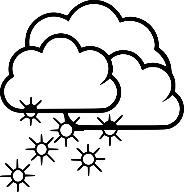 JANUARY BAPTISM BIRTHDAYSJANUARY ALTAR GUILD:Linda SchaveCHURCH ATTENDANCE:Average Church attendance for the month of November 2022: 96Average Church attendance for the month of November 2023:  98 REPORT OF CONTRIBUTIONSFor the month of November 2023Budget Income:       General Fund:  $   15,664.00                                  Loose Offering:       1,041.00        				          TOTAL:             $16,905.00Non-Budget Income:  Special Stewardship: $630.00  Missions:  $60.00 Stained Glass: $175.00   Trustees:  $345.00  Higher Things:  $100.00  Tuition:  $310.00  Debt:  $520.00  Barnabas:  $100.00	   	
Acolyte Schedule January, 2024Acolyte numbers for SubstitutionsTHANK YOU for all of your generous cards, gifts, and well-wishes.  Your love and support are greatly appreciated.						Pastor Dodge & familyJANUARY BIRTHDAYSIf there are any corrections for the Birthday calendar, call the Church Office 428-4140.       January Wedding Anniversaries  2024 OFFERING ENVELOPES are now available for pick up in the entryway.  Please sign up on the numbered clip-board sheet on the bulletin table and take the corresponding numbered envelope box.    2024 Flower Chart is up on the window in the entryway, Please sign up on your special occasion dates to provide flowers to beautify our Chancel; or call Vicki Koglin at 989-225-7060. 1Ray Emerick11Jennifer Iseler                22Matthew Koglin  Scott IselerJamie Sadro    23Jodi GeigerShirley Piotter                      Heather Schultz  25Pastor DodgeMary Tice12Joel Gaffke      Arnie Eggert   2Claire Burton13Easton Iseler26Carol HunterHoward Griffore15Melvin Hartz   Randy SchulteTerry Friedland17Ryan Finkel              27Duane Pleiness4Anita SchavePaizley IselerCalvin Witherspoon5Tanda BucholtzRuth Richardson28Brenda FriedlandEric Reinke                Brittany Smaglinski              29James Bucholtz6Sarah Birchfield20Audrey Zinger30Avery Weiss7Ashley Koglin21Ryan Johnson     Kevin Wooster  Sherri BucholtzJan. 6  9:00   Maddix ThomsJan. 78:00Jett Zimmerman10:00Sophia KoglinJan. 148:00  Jensen Zimmerman10:00  Brady IselerJan. 218:00  Maddix Thoms10:00  Sophia KoglinJan. 288:00  Jett Zimmerman10:00  Brady IselerNamePhoneName PhoneSophia Koglin 989-553-1040Jett/JensenZimmerman989-551-7822Brady Iseler810-434-1231Maddix Thoms989-553-08891Jason Zimmerman14David Berndt19Madelyn Bender3John KelleyCody Brown20William KelleyDarla Pankow25Ramona Reinke5Travadon Schave15Brantley BrownJerry SchaveVicki BucholtzAnthony Prill26Theodore Rink6Corinne Abraham 16Logan Iseler27Duane PleinessHappy 60th!Gregory BrownDeclan Schultz28Jeffery Miller9Nevin PleinessEric VerEllenAnthony Reinke10Rodney Damm                            Rodney Weiss, Sr.30Leroy Koglin, Jr.              Ruth Leese17Michael Lloyd12Tom Grills18Rebecca KoglinSheila JurgessJames McNeil13Daniel StrozeskiDayYrs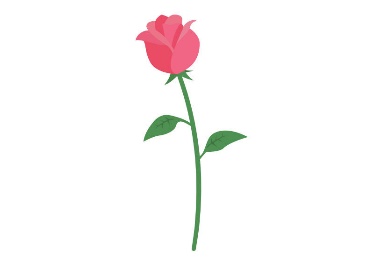  16Niko & Otyllia Vercelletto  2  23Jerry & Joy Schave 18  27Milton & Linda Iseler51January 2024January 2024January 2024January 2024January 2024January 2024January 2024SundayMondayTuesdayWednesdayThursdayFridaySaturday1Circumcision & Name of Jesus - New Year’s Day 2 310:30 Bible Study4  5 Pastor’s Day Off6 9:00 Worship          w/CommunionThe Epiphany of Our Lord7The Baptism of our Lord84:00  6th Grade Conf. Class7:00 Finance Board910:00 “Winkel” @ St. John, Port Hope7:30 Long Range Planning1010:30 Bible Study11
7:30  Church Council1213Pastor’s Day Off14154:00  6th Grade Conf. Class7:00 Ladies Aid16
7:00 Trustees
7:00 Elders1710:30 Bible Study18The Confession of St. Peter1920Pastor’s Day Off 2111:15 Quarterly Voters’ Assembly “Life Sunday”224:00  6th Grade Conf. Class7:00 Finance Board232410:30 Bible StudySt. Timothy, Pastor & Confessor25The Conversion of  St. Paul26St. Titus, Pastor & Confessor27Pastor’s Day Off 2829
4:00   6th Grade Conf. Class303110:30 Bible Study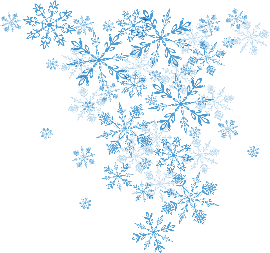 Elders: Dan Blacker 989-428-4598Don Clark 989-551-2255Harold Collings 989-550-7618Gary Eggert 989-553-7259Rick Finkel 989-550-8141Les Weiss 989-551-4148Greg Woodke 989-550-5931